General Biology II Lab Worksheet                         Exercise 2 – The Protists                           Name:                                                                Look at the following slides and match the pictures: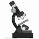 Protozoans:Amoeba					Slide #_____Radiolarians				Slide #_____Globigerina				Slide #_____Ciliates – Paramecium, Stentor, Vorticella	Slide # ______, _______, ______Trypanosoma				Slide #_____	Trichomonas				Slide #_____Plasmodium				Slide #_____Algae:Green AlgaeSpirogyra			Slide #_____	Volvox				Slide #_____Euglena					Slide #_____Diatoms					Slide #_____Ceratium (dinoflagellate)			Slide #_____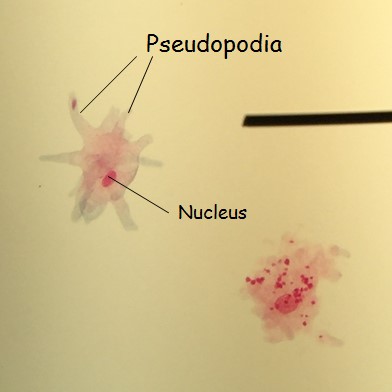 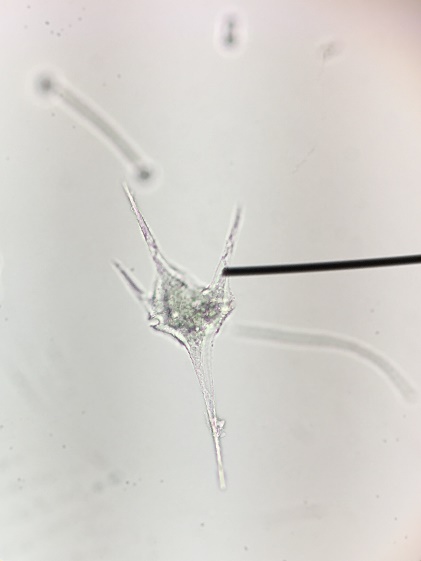 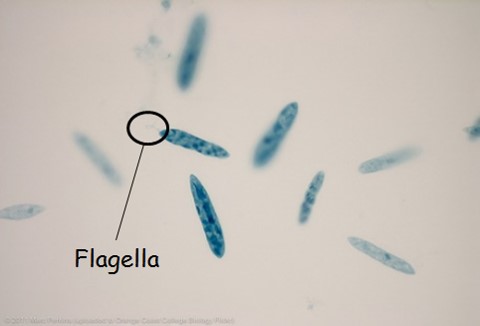 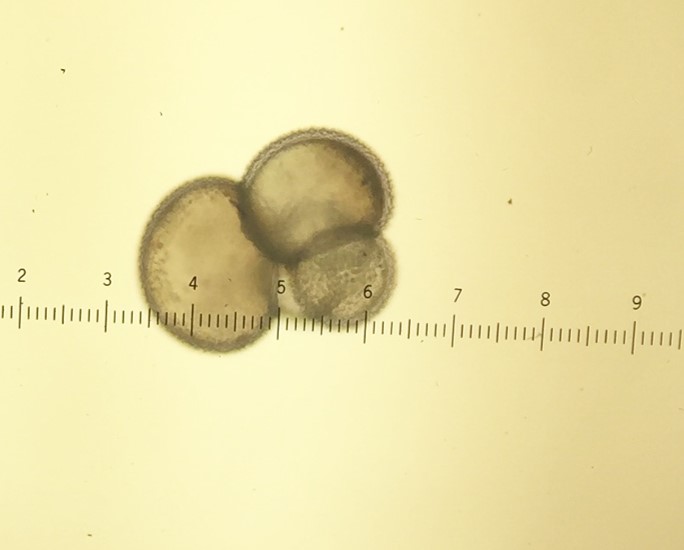 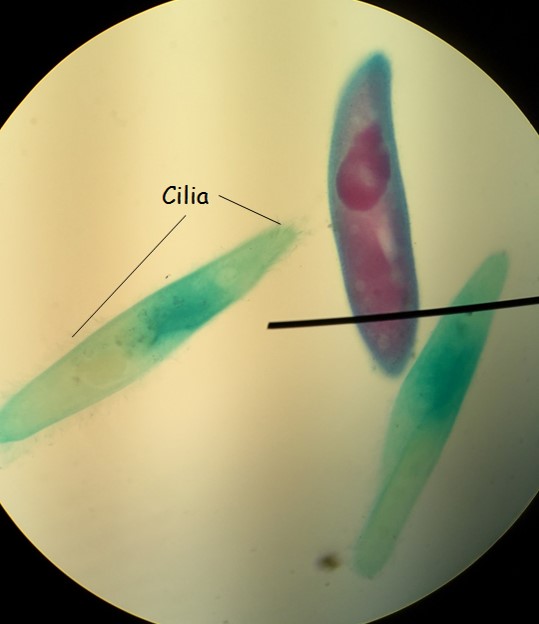 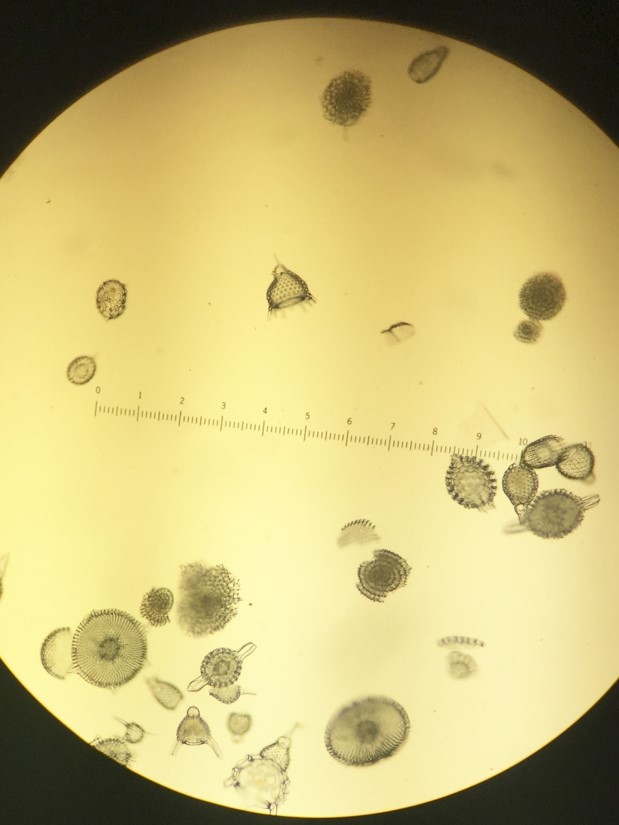 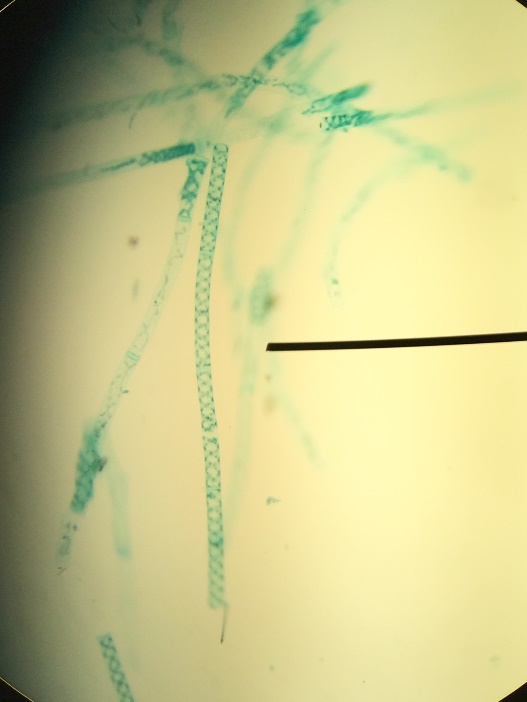 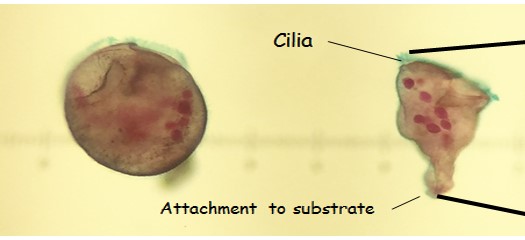 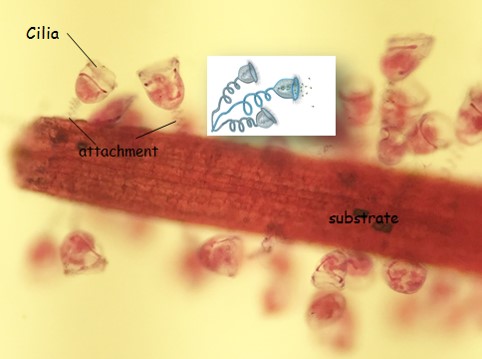 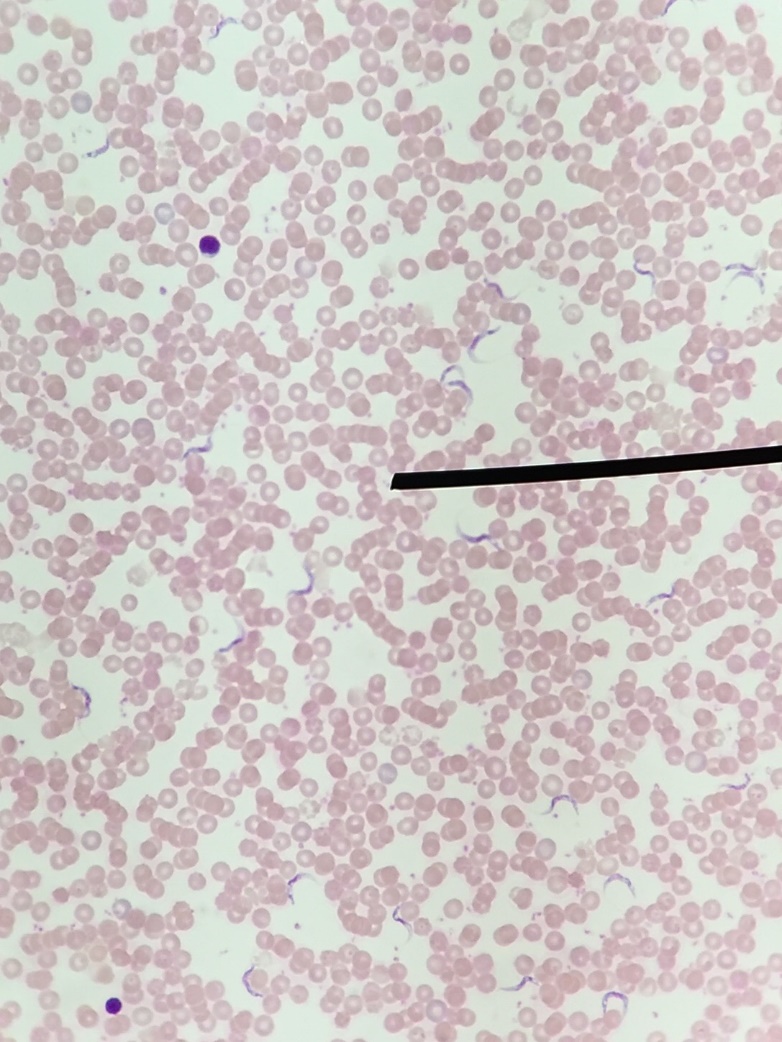 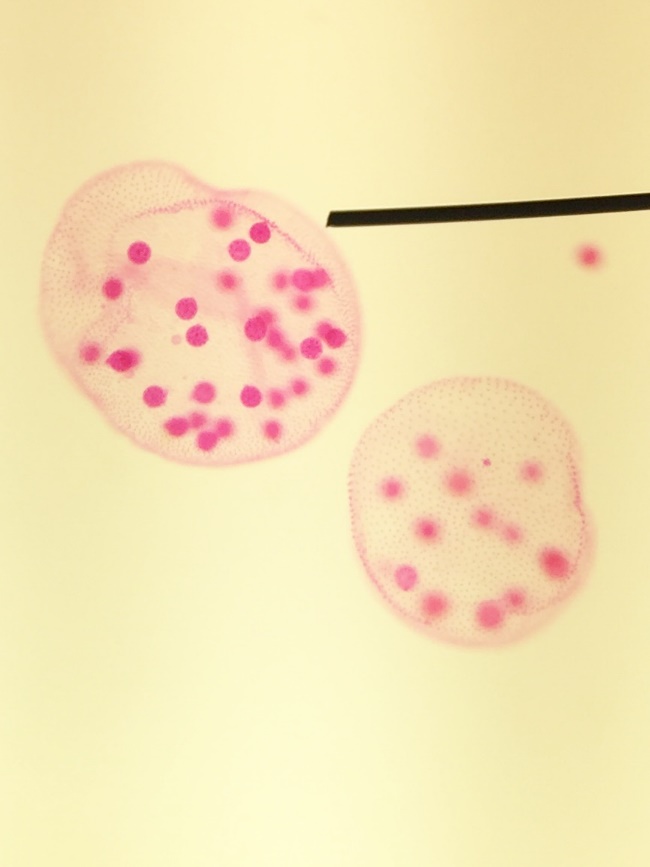 Did you observe the specimens of algae that are displayed on the lab benches?    ________Are the protists eukaryotes or prokaryotes? ______________________________What are photosynthetic protists called?      ______________________________What are heterotrophic protists called?        ______________________________Draw the phylogenetic tree of the eukaryotes:Were you able to find all of the microscopic protists using the microscope?  _________  Did you label the pictures in your lab notebook?  _______What are the macroscopic algae called?  ______________________________Be sure to make flashcards to help you study.  You will be required to identify all of these organisms.